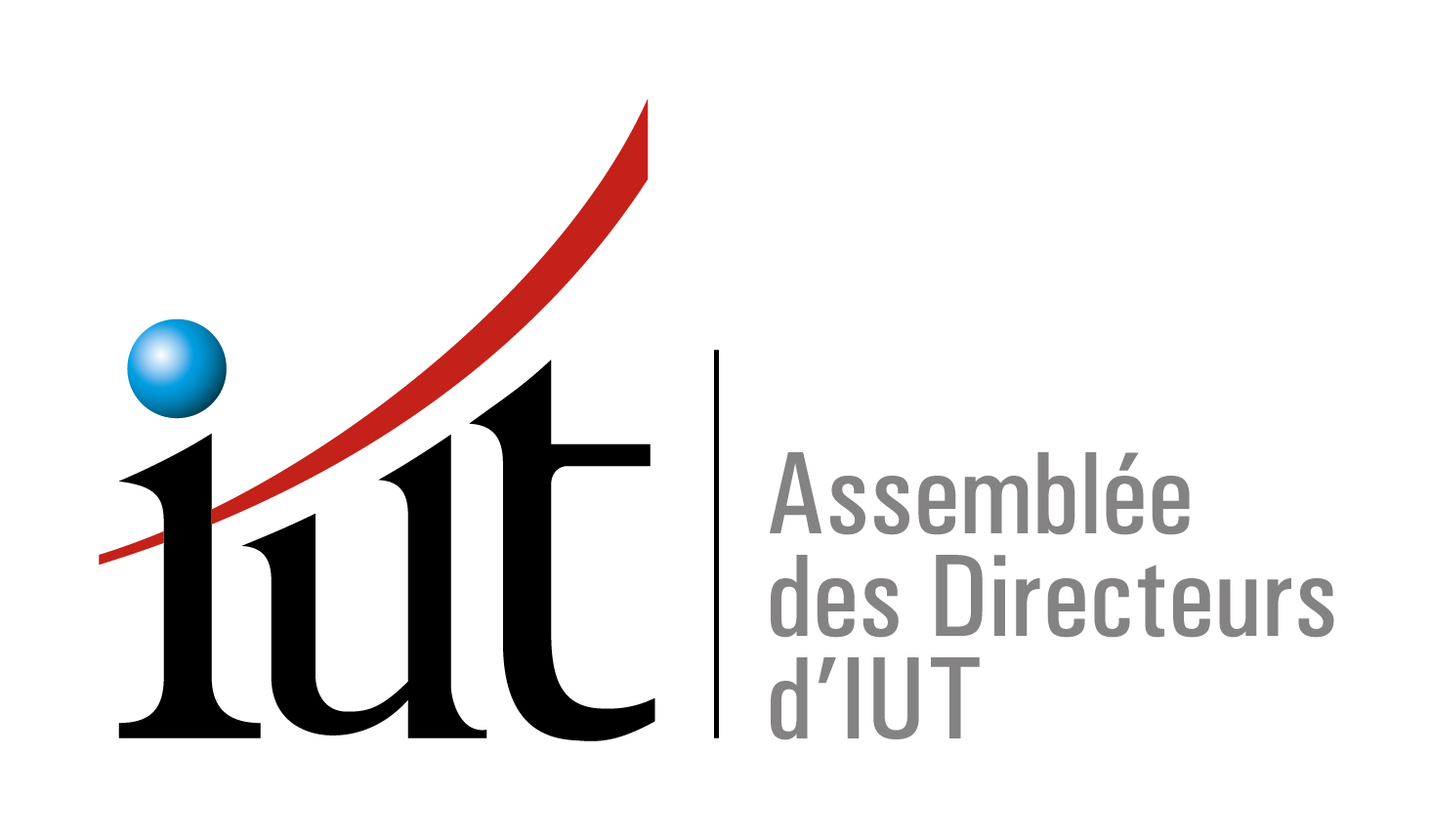 Programme MEXPROTEC3ème ColloqueRecteurs des Universités Technologiques (Mexique) etDirecteurs des Instituts Universitaires de Technologie (France)Le colloque Recteurs (UT) - Directeurs (IUT) est organisé tous les deux ans, alternativement au Mexique et en France. En cette année 2016 le colloque, qui sera organisé en France, prend une dimension toute particulière car nous fêtons les 50 ans des IUT, les 25 ans des UT et les 15 ans du programme MEXPROTEC.L'organisation prévisionnelle est la suivante :Les recteurs partent du Mexique le 28 novembre. Arrivée à Paris le 29 novembre. Nous aurons la participation de 31 recteurs, de M. Héctor ARRREOLA SORIA, Coordinateur Général de la CGUTyP et de M. Omar ZAPATA DE SANTIAGO, sous-direction de Coopération Internationale de la CGUTyP.Départ vers les régions le 30 novembre. Colloque en province (1er et 2 décembre). Pôle Aéronautique : ToulousePôle Numérique : Lorraine (Nancy et Metz)Pôle Tertiaire (tourisme, gestion, commerce, logistique) : Normandie (Caen et Le Havre)Paris (week-end libre) : 3 et 4 décembreParis (5 décembre) :Matin : Accueil des recteurs au siège de l'Union Nationale des Présidents d’IUT (UNPIUT)Après-midi : Festivités des 50 ans des IUT (Cité des Sciences et de l'Industrie) Paris (6 décembre) : retour au MexiqueComité d’organisation :ADIUTSamuel CRUZ-LARA, coordinateur du programme MEXPROTECFred-André EUSEBE, chargé de mission aux Relations InternationalesPôle Aéronautique : ToulouseEmmanuel CORDIER (IUT Paul Sabatier)Eduard GALES-PIÑOL (IUT Paul Sabatier)Yves LE BOULAIR (IUT de Blagnac)Pôle Numérique : Lorraine (Nancy et Metz)Samuel CRUZ-LARA (IUT Nancy-Charlemagne)Gérôme CANALS (IUT Nancy-Charlemagne)Odile GRANDJEAN (IUT de Metz)Bernard HEULLUY (Collegium Technologie, Université de Lorraine)Pôle Tertiaire (tourisme, gestion, commerce, logistique) : Normandie (Caen et Le Havre)Frédérique ALFONSI (IUT de Caen)Cédric LAUNAY (IUT de Caen)Basilia MARCHANDISE-RUIZ (IUT du Havre)Agenda prévisionnel détaillé.Pôle Aéronautique (Toulouse).Mercredi 30 novembreAccueil de la délégation mexicaine à l’aéroport de Toulouse-Blagnac (arrivée prévue à 13h40, vol AF 6120)Transfert à l’hôtel Mercure Toulouse WilsonJeudi 1er décembre9h00 – 9h30 : Départ en bus pour l’Université Paul Sabatier9h30 – 10h00 : Accueil à l’IUT Paul Sabatier : Patrick LAURENS, Directeur de l’IUT Paul Sabatier et Xavier DARAN, Directeur de l’IUT de Blagnac, en compagnie de Monica ALAEZ GALAN, Vice-Présidente de la commission des Relations Internationales de l’IUT Paul SabatierDiscours d’introduction, présentation des IUT, de l’ARIUT10h00 – 11h30 : Table ronde en salle du conseil à l'IUTCartographie des formations aéronautiques COMUE de Toulouse : Yves LE BOULAIR et Eduard GALES (co-responsables de la discipline Mécanique du programme MEXPROTEC)L’Alternance Ecole- Entreprise : Jean-François MAZOIN, Directeur de la Mission Formation Continue et Apprentissage de l’Université Paul SabatierLa recherche Aéronautique : Philippe OLIVIER, Directeur de l'Institut Clément Ader [CNRS FRE 3687]11h30 – 12h30 : Visite ECA (laboratoire recherche aéronautique) sur la future zone de la MFJA (campus aéronautique de Toulouse)12h30 – 14h15 : Repas à l’ « Esplanade » (restaurant « VIP » de l’université)14h15 : Départ en bus pour Blagnac15h00 – 17h30 Visite de la zone aéronautique Blagnac-Colomiers en bus et FAL A380 Airbus (+ Aeroscopia : musée aéronautique)17h30 : Départ en bus pour le centre ville de Toulouse18h00 – 20h00 : Visite touristique guidée en espagnol du centre ville de Toulouse20h00 : Dîner « Les Arcades »Retour HôtelVendredi 2 décembre9h00 – 9h30 : Départ en bus pour l’IUT de Blagnac depuis l’hôtel9h30 – 11h30 : Conférence – Table ronde en présence des entreprises toulousaines implantées au Mexique (UTC, Eaton Léonard) - Ouverture Xavier DARAN, Directeur de l’IUT de Blagnac11h30 : Visite UTC 12h00 – 14h00 : Repas sur Blagnac 14h00 : Départ pour Carcassonne et Visite de la Cité de Carcassonne19h30 : « Dîner détente » (bowling de Montaudran)Retour HôtelSamedi 3 décembreRetour vers Paris (départ prévu à 12h15, vol AF 6125).Pôle Numérique (Nancy et Metz).Mercredi 30 novembre (Nancy)Accueil de la délégation mexicaine à la gare de Nancy (arrivée prévue à 13h50, TGV 2571)Transfert à l’hôtel Mercure Centre Gare de Nancy16h00 – 17h30 : Accueil à l’IUT Nancy-CharlemagneAllocution de Samuel CRUZ-LARA, Directeur adjoint de l’IUT Nancy-Charlemagne, Responsable du programme MEXPROTECPrésentation de l’Université de Lorraine et du Collegium TechnologieRencontre avec des chefs de département, des responsables des LP et des étudiants mexicains participant au programme MEXPROTEC 18h00 – 19h00 : Visite guidée en espagnol de la vieille ville de Nancy et des sites du patrimoine mondial de l’UNESCO19h30 : Dîner « Le Rendez-vous »Jeudi 1er décembre (Nancy)9h00 – 10h00 : Accueil au LORIA (Laboratoire Lorrain de Recherche en Informatique et ses Applications) [UMR 7503]Allocution de Yannick TOUSSAINT, Directeur adjoint du LORIAPrésentation du LORIA et des instances de tutelle : CNRS, INRIA, Université de LorraineEchanges sur la place de la recherche dans l’enseignement supérieur technologique dans les IUT10h00 – 12h00Présentation de projets de recherche impliquant des enseignants-chercheurs de l’IUT Nancy-CharlemagneProjet METAL (Anne BOYER, responsable de l’équipe KIWI)Projet OpenPass : NG (François CHAROY, responsable de l’équipe COAST)Visite de l’« appartement intelligent » et démonstrations diverses : tête parlante, édition collaborative, vidéo dronesPrésentation de la startup « Sailendra » issue de la recherche au LORIA, hébergée au « Paddock » (cf. après-midi) et partenaire du projet METAL (Régis LHOSTE, Président de Sailendra)Présentation de la société « Alérion » issue de la recherche au LORIA (Laurent CIARLETTA, Directeur du conseil scientifique et cofondateur d’Alérion).12h30 – 13h45 : Accueil au « Paddock » (Pôle renaissance, Lorn’Tech)Apéritif déjeunatoire Allocution de Karl TOMBRE Vice-président de l’Université de Lorraine en charge des relations internationales et des partenariats socio-économiques13h45 – 14h15 : Echange avec des professionnels intervenant dans les enseignements des Licences Professionnelles de l’IUT Nancy-Charlemagne (MEXPROTEC) liées au numérique14h15 – 15h15 : Présentation de « Nancy Numérique » et de l’entreprise « Razorfish », membre de « Nancy Numérique » (Olivier NOUVEAUX, Président de Nancy-Numérique et Directeur de Razorfish Grand-Est)15h15 – 16h30Présentation de « Lorn’Tech » (Fédérer, accompagner, valoriser les acteurs du numérique en Lorraine) et du « Paddock » (Stéphane THIOLY, Directeur Général de Pôle Capital et du Paddock)Présentation de 3 startups hébergées au « Paddock »Démonstrations16h30 – 17h30 : Visite du « Fab Living Lab »18h00 – 19h00 : Réception à la mairie de NancyAllocution de M. Romain PIERRONNET, conseiller municipal de Nancy délégué au Numérique et conseiller de la métropole du Grand Nancy en charge du Grand Nancy Numérique et de la Vie Étudiante20h30 : Dîner « L’Excelsior »Vendredi 2 décembre (Nancy)9h30 : Départ vers MetzVendredi 2 décembre (Metz)10h30 : Accueil à l’IUT de MetzAllocution de M. Bernard HEULLUY, Directeur du Collégium Technologie de l’Université de Lorraine, conseiller municipale de Metz en charge du suivi et de la mise en œuvre des projets entrant dans le cadre du développement du numérique et des nouvelles technologiesAllocution de Christian KREBS, Directeur de l’IUT de Metz12h00 – 13h30 : Transfert et déjeuner à l’hôtel Mercure Centre Gare de Metz14h00 – 17h00 : Accueil au TCRM-BLIDA (Lorn’Tech)Visite du TCRM-BLIDAPrésentation de plusieurs startup hébergées au TCRM-BLIDATable ronde : Le rôle de l’accompagnement pour le développement des startup dans le numériqueDémonstrations18h00 : Réception à la mairie de Metz19h00 : Visite de la cathédrale et du marché de Noël20h00 : Dîner à la brasserie du « Magasin aux Vivres »Samedi 3 décembre (Metz)Visite guidée du Centre PompidouRetour vers Paris (départ prévu à 13h56, TGV 2868)Pôle Tertiaire (Caen et Le Havre).Mercredi 30 novembre (Caen)Accueil de la délégation mexicaine à la gare de Caen (arrivée prévue à 14h, INTERCITE 3307)Transfert à l’hôtel Mercure - Port de PlaisanceDîner à la Brasserie « Le Bistronom »Jeudi 1er décembre (Caen)8h30 : Départ pour l’IUT de Caen en bus9h00 : Accueil de la délégation et petit-déjeuner9h30 : Ouverture du colloque par Stéphane ROPIQUET, Vice-président de l’Université Caen Normandie et Directeur de l’IUT de CaenDébut des travaux : Présentation du programme Mexprotec aux participants avec focus sur domaine tertiaire (nombre de boursiers, mission comparaison PPN) ;Échange sur les pratiques pédagogiques : projet tuteuré, stage, PPP, TD/TPRetour d’expérience sur l’insertion des étudiants mexicains dans les LP tertiairesOuverture sur alternance, échanges croisés (ex des stages en Tourisme), mise en évidence des besoins pour une coopération renforcée12h30 : Déjeuner14h00 : Visite de l’Abbaye aux Dames (exemple de projet tuteuré en Licence Professionnelle de Tourisme)15h30 : Visite du Dôme (Relais de Sciences/ Living Lab) : Importance des nouvelles technologies pour le domaine tertiaire (avec démos)Départ au HavreJeudi 1er décembre (Le Havre)Dîner à « La Régate »Vendredi 2 décembre (Le Havre)9h00 : Accueil Président de l’Université Le Havre Normandie et par le Vice-président en charge des Relations InternationalesAccueil à la mairie du HavreSéminaire : La professionnalisation dans l’internationalisation des parcours et des formations. Mise en adéquation des formations avec le besoin des entreprises en termes de compétences internationales et interculturelles.Service des Relations Internationales, chefs de département, responsables de LP, étudiants, professionnels12h00 : Déjeuner14h00 : Visite technico-touristique du port du HavreTemps libre ou visite du MUMA ou visite du Havre Patrimoine de l’Unesco20h00 : Dîner « Country Club »Samedi 3 décembre (Le Havre)Retour des recteurs vers Paris (départ prévu à 14h10, INTERCITE 3116)Paris.Samedi 3 décembreSoir18h30 – 19h30 : Promenade en « bateau mouche » sur la SeineLundi 5 décembreMatin10h00 – 10h30 : Accueil des recteurs au siège de l'Union Nationale des Présidents d’IUT (UNPIUT).Allocution de Jean-Paul VIDAL, Président de l’UNPIUTAllocution d’Héctor ARREOLA SORIA (Coordinateur Général des Universités Technologiques et Polytechniques du Mexique).Allocution de Michel PERRAUDIN (Délégation aux relations européennes et internationales et à la coopération, Ministère de l’Education Nationale, de l’Enseignement Supérieur et de la Recherche)Allocution de Vincent LEPAGE (Ministère des Affaires Etrangères et du Développement International)Allocution de Stéphane LAUWICK, Vice-président de l’ADIUT en charge des Relations Internationales, Directeur de l’IUT du Havre10h30 – 12h30 : Réunion de synthèse.Échanges sur les activités ayant été organisées dans les trois pôles régionaux.Échanges sur l’avenir de MEXPROTEC :Mobilité étudianteMobilité enseignanteNouvelles disciplinesLa place de l’alternance12h30 : Déjeuner16h00 : Départ vers la Cité des Sciences et de l’IndustrieAprès-midiFestivités des 50 ans des IUT (Cité des Sciences et de l'Industrie)